系 列 书 推 荐《墨水心》系列（1-4）Inkheart Series被誉为德国的J.K.罗琳著名作家柯奈莉亚·冯克笔下的《墨水世界》系列即将推出第四部少女美琪与她的父亲有着通过朗读讲书中人物带入现实的能力享有这些天赋的这对父女付出了什么代价从书中来到现实世界的人物们又如何看待这两个世界和自己的意义这段被迫展开的天马行空的冒险带领读者们走进不同书籍的世界体验阅读的魔力（共四册，前三册已完稿且中简版已授权，2024.8版权到期，原社已确认不再续约）系列简介：《墨水心》系列是德国作家柯奈莉亚·冯克(Cornelia Funke)创作的四部奇幻小说的连载，包括《墨水心》(2003)、《墨水血》(2005)、《墨水死》(2007)和《复仇之色》(2023)。这些书记录了十几岁的美琪·弗夏特的冒险经历。当她意识到她和她的父亲——一个名叫莫的装订工，有一种不寻常的能力，可以在大声朗读的时候把书中的人物带到现实世界中时，她的生活发生了巨大的变化。故事发生地取材于意大利北部，带领读者领略书的魔力以及阅读的艺术。其中，《墨水心》已经被拍成了电影，并于2008年12月上映。《复仇之色》(Die Farbe der Rache)作为续集将于2023年10月在德国出版。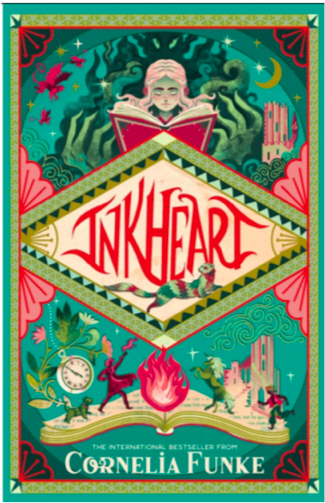 中文书名：《墨水心》英文书名：Inkheart作    者：Cornelia Funke出 版 社：Dressler代理公司：ANA页    数：534页出版时间：2003年9月代理地区：中国大陆、台湾审读资料：电子稿类    型：9-12少年文学已 授 权：英国（Chicken House）、美国（Scholastic）、中国大陆内容简介：美琪·弗夏特（Meggie Folchart）和父亲莫提玛·弗夏特（Mortimer Folchart）一起相依为命，有一天一位带着一只头上有角的貂名为脏手指的男人来找莫提玛，并警告他一位名叫山羊的男人即将来找他的消息。第二天莫提玛以帮人维护书籍为由，带着美琪以及脏手指拜访了美琪母亲的姑妈爱丽诺·罗伦当。爱丽诺·罗伦当在美琪的母亲嫁给莫后就独自居住，她是一个热爱书籍的收藏家。莫同时也带了一本书－《墨水心》托由爱丽诺保管。一日脏手指说服爱丽诺将房子的警报系统关闭，以便美琪离开大屋。当晚莫提玛却被山羊的手下巴斯塔和几名喽啰绑架到山羊的根据地，同时也带走那本《墨水心》。然而美琪很快就发现山羊手下带走的《墨水心》其实早就被爱丽诺调包了，为了拯救父亲，美琪和脏手指以及爱丽诺前往山羊的根据地，打算用《墨水心》换人。到了山羊根据地，山羊却告知她们一个真相，其实山羊、巴斯塔以及脏手指都是由莫提玛从《墨水心》中‘念’出来的人物。由于交换的规则，美琪的生母和两只猫则被送入书中。而且脏手指早就出卖了她们，以换取回到书中的机会。接着山羊将美琪等人带来的《墨水心》连同其它他的同伙们或抢夺或偷窃收集而来的所有发行在世的《墨水心》一起烧掉了。山羊这十年间在现实世界如鱼得水，建立了一个黑帮，并网罗了许多新的手下，此外他们更找到另外一位拥有和莫相同能力的人－大流士，大流士被迫为山羊从书中念出各种事物，包括山羊在书中的几名手下，但是因为大流士的口吃，所以念出来的人物都有一点缺陷，所以山羊才需要莫。在山羊的逼迫下，莫从《金银岛》中念出其中提及的宝藏，但在他念到《一千零一夜》时，却不经意的把一名为四十大盗的跑腿的少年－法立德给唤到现实世界。当晚脏手指背叛了山羊，偷偷把美琪、莫、爱丽诺以及那名少年一起从山羊的根据地救出。为了救回美琪的母亲，以及帮脏手指找到回家的路，他们打算去找《墨水心》的作者－费诺格里欧。而爱丽诺则回到她的大宅。当爱丽诺回去时却发现她家的书籍全被山羊的手下烧掉了，这引起爱丽诺的怒火。另一方面去找费诺格里欧的美琪等人，却发现费诺格里欧自己拥有的版本也被山羊等人偷走了，同时美琪也得知脏手指在书中的下场竟是死亡。而当莫因事离开时，美琪和费诺格里欧却被巴斯塔找到并抓回山羊的根据地，脏手指和法立德立刻赶去救人，而莫和怒火中烧的爱丽诺也在之后前往山羊的根据地。脏手指独自进入根据地后偷偷去找了一名山羊的女仆，她是大流士这些年来被迫念出的人物之一，由于大流士的能力缺陷，她的声音被留在《墨水心》中。因为脏手指曾经救过为了逃跑而被蛇咬到的她，所以二人成了好友，脏手指也从她那边学到识字。脏手指原本打算由她当内应，但是很快就被山羊的女仆长－摩托娜发现了。被关起来的美琪意外发现她也有阅读成真的能力，不幸得是很快就被山羊知道了，山羊打算利用她朗读他保留的最后一本《墨水心》，以召唤他在墨水世界中的手下－怪物影子，另一方面莫和爱丽诺以及被脏手指留在藏身处的法立德会合，但爱丽诺被抓回山羊的根据地，爱丽诺刚好与女仆关在一起，却发现她就是她的侄女也就是美琪的母亲－蕾莎。最后靠着费诺格里欧写下的新章节，美琪与莫成功的使影子倒戈攻击山羊及其手下，只有巴斯塔和摩托娜幸存，而费诺格里欧被换到书中，美琪一家重聚。 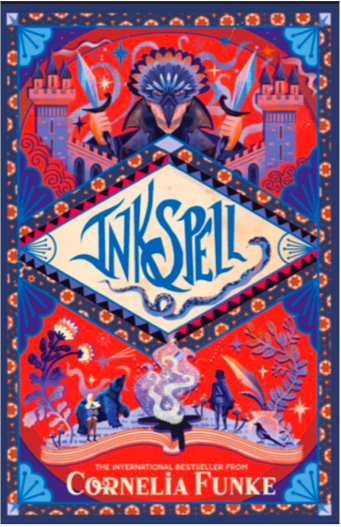 中文书名：《墨水血》英文书名：Inkspell作    者：Cornelia Funke出 版 社：Dressler代理公司：ANA页    数：635页出版时间：2005年10月代理地区：中国大陆、台湾审读资料：电子稿类    型：9-12少年文学已 授 权：英国（Chicken House）、美国（Scholastic）、中国大陆内容简介：在《墨水心》故事的一年后，美琪·弗夏特与父亲莫、母亲蕾莎还有爱丽诺与大流士住在一起，过着平静的日子。脏手指则找到另一名魔法舌头奥菲流士，因此回到了家乡墨水世界。法立德来找美琪，两人也一同进入墨水世界探险。他们离开不久后，巴斯塔、摩托娜和奥菲流士等人闯入爱丽诺家，摩托娜打算为儿子山羊的死报仇，在她的命令下，奥菲流士将巴斯塔、摩托娜和莫、蕾莎都念进墨水世界中，一场全新的冒险就此展开……中文书名：《墨水死》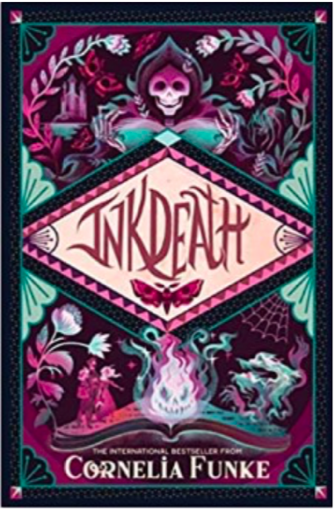 英文书名：Inkdeath作    者：Cornelia Funke出 版 社：Dressler代理公司：ANA页    数：683页出版时间：2007年9月代理地区：中国大陆、台湾审读资料：电子稿类    型：9-12少年文学已 授 权：英国（Chicken House）、美国（Scholastic）、中国大陆内容简介：为了让脏手指重回人间，法立德甘愿成为奥菲流士的仆役。奥菲流士除了使唤法立德，以及操弄《墨水心》里的文字在墨水世界里作威作福之外，完全没为法立德写下任何能把脏手指念回人世的文字。肥肉侯爵的翁布拉城堡如今由毒蛇头的大舅子红雀统治，作风暴戾无道的他，让美丽的墨水世界变成人间炼狱。中文书名：《复仇之色》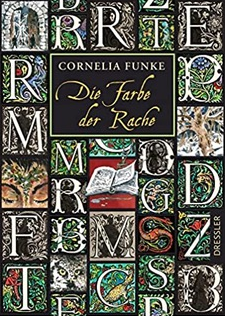 英文书名：DIE FARBE DER RACHE (The Colour of Revenge) 作    者：Cornelia Funke出 版 社：Dressler代理公司：LatschLit, Inc. / ANA页    数：待定 约7万字出版时间：2023年10月（德文版）代理地区：中国大陆、台湾审读资料：电子稿类    型：9-12少年文学已 授 权：英国（Chicken House）、美国（Scholastic）内容简介：跨越了几年的时间，终于等来了畅销的《墨水世界》系列的扣人心弦的第四部，一些熟悉的角色现在占据了舞台的中心。对于少年读者和所有年龄段的冯克（Funke）粉丝来说，这一定会是一种神奇的享受。“墨水死”事件已经过去五年了，这是快乐的五年，但随后铁矿石（Ironstone）现身了，他是俄耳甫斯的玻璃人，是美琪（Meggie）、莫（Mo）和尘指（Dustfinger）的刻薄的、伶牙俐齿的敌人。原因是：俄耳甫斯正在密谋报复所有打倒他的人，尤其是尘指，而且他正在使用一个可怕的咒语。图片比文字更有力量吗？尘指开始寻找答案。然而，黑王子正出发去追寻俄耳甫斯。尘指回来了！一个新的，扣人心弦的冒险从墨水的世界。在国际上大获成功的《墨水世界（Inkworld）》系列新作，第四卷《复仇的颜色》将继续讲述墨水世界的故事。让你自己再一次被带进这个世界，在书中你可以见到最不可思议和神话中的生物。作者简介：柯奈莉亚·冯克(Cornelia Funke) 是一位屡获殊荣的德国儿童作家。她1958年出生于多斯滕。大学毕业后，她在一个教育项目中做了三年的社工，帮助来自困难和贫困家庭的孩子。在汉堡州立设计学院(Hamburg State College of Design)完成了书籍插图的研究生课程后，她曾担任棋盘游戏设计师和儿童书籍插画师，之后开始创作自己的作品，这些作品已被翻译成35种语言。谢谢您的阅读！请将回馈信息发至： 薛肖雁 echo@nurnberg.com.cn   ----------------------------------------------------------------------安德鲁﹒纳伯格联合国际有限公司北京代表处北京市海淀区中关村大街甲59号中国人民大学文化大厦1705室 邮编：100872Email: echo@nurnberg.com.cn    电话：010-82449185传真：010-82504200网址：www.nurnberg.com.cn（获取最新书讯）微博：http://weibo.com/nurnberg豆瓣小站：http://site.douban.com/110577/抖音号：安德鲁读书微信订阅号：安德鲁书讯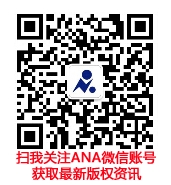 